ФИО педагога: Саблина Т.Л.Программа: АкварельОбъединение: 1АНДата занятия по рабочей программе: 06.04.2020, 08.04.2020гг.                                                                                                                        Тема занятия: Свет, тень, контраст в графике.Задание: Нарисуйте натюрморт, соблюдая свет, тень, контраст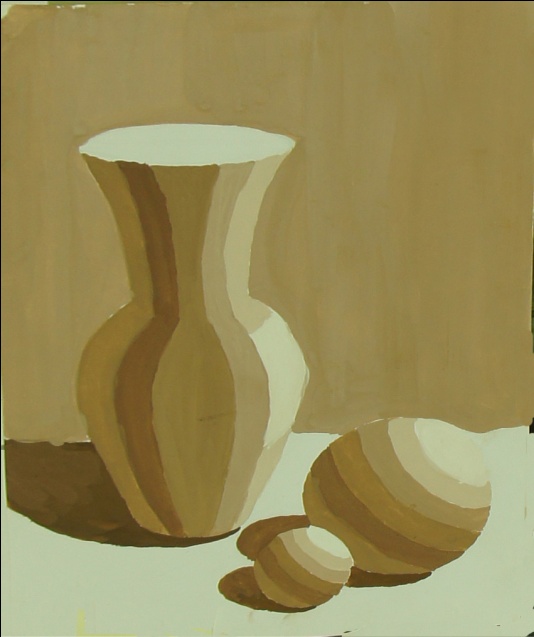 Материалы: бумага для акварели формата А3, простой карандаш, цветные карандаши, ластик.Порядок выполнения:Сначала нужно нарисовать стол карандашом (2H, или 4H)Затем прорисовать вазу и фруктыПростым карандашом наметить, как показано на рисунке свет, тень контрастЦветными карандашами прорисовать свет, тень, контрастВажная информация (по необходимости):Лист бумаги располагается вертикально  Не забудьте сделать построение вазы, а потом её прорисоватьПривлекайте к работе родных.По завершению сфотографируйте работу и отправьте файл мне на почту: domra_ui@mail.ru.Укажите фамилию и имя на фотографииПроверьте качество фотографии перед отправкой.Результат сдать педагогу: 11.04.2020 г. 